Številka: 011-18/2017Datum:   14. 03. 2017V  A  B  I  L  ONa podlagi 88. člena Poslovnika Občinskega sveta Občine Izola (Uradne objave Občine Izola, št. 2/2000, 3/2001 in 5/2005) sklicujem14.  redno sejo Odbora za družbene dejavnosti,ki bov torek, 21. marca 2017 ob 18.15 uriv sejni sobi v pritličju Občine Izola, Sončno nabrežje 8 v Izoli,z naslednjim predlogom dnevnega reda:Potrditev zapisnika 13. redne seje Odbora za družbene dejavnosti z dne 7. 2. 2017;Predlog Odloka o spremembah in dopolnitvah Odloka o ustanovitvi javnega vzgojno izobraževalnega zavoda Osnovna šola Livade Izola, prva obravnava s predlogom za skrajšani postopek;Predlog Odloka o spremembah in dopolnitvah Odloka o ustanovitvi javnega vzgojno izobraževalnega zavoda Osnovna šola Vojke Šmuc Izola, prva obravnava s predlogom za skrajšani postopek;Predlog Odloka o spremembah in dopolnitvah Odloka o ustanovitvi javnega vzgojno izobraževalnega zavoda Scuola Elementare Dante Alighieri Isola - OŠ Dante Alighieri Izola, prva obravnava;Predlog Odloka o spremembah in dopolnitvah Odloka ustanovitvi javnega vzgojno izobraževalnega zavoda Vrtec Mavrica Izola, druga obravnava;Predlog Odloka o spremembah in dopolnitvah Odloka o ustanovitvi javnega zavoda Mestna knjižnica Izola, druga obravnava;Predlog Odloka o spremembah in dopolnitvah Odloka o ustanovitvi javnega zavoda  »Center  za  kulturo,  šport  in  prireditve  Izola«, druga obravnava;Predlog letnega programa športa v Občini Izola za leto 2017,Predlog soglasja k zadolževanju Osnovne šole Vojke Šmuc.Gradivo za obravnavo je priloženo in naloženo ter dostopno na uradni spletni strani Občine Izola, in sicer na naslovu: Izola.si/ Občina Izola/ Organi občine/ Občinski svet/ Seje (direkten dostop do gradiva: http://izola.si/obcina-izola/organi-obcine/obcinski-svet/seje/). Prosim, da se seje točno in zagotovo udeležite. Morebitno odsotnost lahko opravičite na telefon št. 05/66-00-105 (Nina KASAL) ali po e-pošti nina.kasal@izola.si.                                                             PredsednicaRomina K R A L J  l.r.Vabljeni:                                                                                         člani odbora – po elektronski pošti,  župan – po elektronski pošti,                                                                               direktor OU – po elektronski pošti,vodje občinskih uradov – po elektronski pošti;direktorica JZ CKŠP, ga. Zvonka Radojevič – po elektronski pošti.V vednost:svetniškim klubom – po elektronski pošti,političnim strankam – po elektronski pošti,ISNS – po elektronski pošti.Prot. n.: 011-18/2017Data:     14. 03. 2017I  N  V  I  T  OIn virtù dell'articolo 88 del Regolamento di procedura del Consiglio del Comune di Isola (Bollettino Ufficiale del Comune di Isola nn. 2/2000, 3/2001 e 5/2005), si convoca la14a seduta ordinaria del Comitato per le attività socialiper il giornomartedì 21 marzo 2017 alle ore 18.15presso la sala riunioni al pianterreno del Comune di Isola, Riva del Sole n. 8, Isola,con la seguente proposta dio r d i n e  d e l  g i o r n o:Convalida del verbale della 13a seduta ordinaria del Comitato per le attività sociali, tenutasi il 7 febbraio 2017;Proposta del Decreto di modifica e integrazione del Decreto sull’istituzione dell’ente pubblico di educazione e istruzione Scuola elementare Livade, prima lettura con proposta di procedura abbreviata;Proposta del Decreto di modifica e integrazione del Decreto di modifica e integrazione del Decreto sull'istituzione dell'ente pubblico di educazione e istruzione Scuola elementare »Vojka Šmuc« Isola, prima lettura con proposta di procedura abbreviata;Proposta del Decreto di modifica e integrazione del Decreto di fondazione dell'istituto pubblico di educazione e istruzione Scuola elementare Dante Alighieri Isola – Osnovna šola Dante Alighieri Izola, prima lettura;Proposta del Decreto di modifica e integrazione del Decreto sull'istituzione dell'ente pubblico di educazione e istruzione Asilo Mavrica Isola, seconda lettura;Proposta del Decreto di modifica e integrazione del Decreto sull'istituzione dell'ente pubblico Biblioteca civica Isola, seconda lettura;Proposta del Decreto di modifica e integrazione del Decreto di fondazione dell'ente pubblico »Centro per la cultura, lo sport e le manifestazioni Isola«, seconda lettura; Proposta del Programma annuale dello sport nel Comune di Isola per l'anno 2017;Proposta del consenso all'indebitamento della Scuola elementare Vojka Šmuc.I materiali d'esame sono allegati al presente avviso e scaricabili e accessibili sulla pagina web ufficiale del Comune di Isola, e cioè all'indirizzo Izola.si/Comune di Isola/Consiglio comunale/Sedute (accesso diretto: http://izola.si/obcina-izola/organi-obcine/obcinski-svet/seje/). Siete pregati di garantire la vostra presenza alla seduta del Comitato, o di comunicare gli eventuali impedimenti al numero di telefono 05/66-00-105 (Nina KASAL) ) o per posta elettronica all’indirizzo nina.kasal@izola.si.                                                               La PresidenteRomina K R A L J  m.p.Invitati:                                                                                         membri del comitato – per posta elettronica,  sindaco – per posta elettronica,                                                                               direttore dell'AC – per posta elettronica,capi degli uffici comunali – per posta elettronica,direttrice dell’EP CCSM, la Sig.ra Zvonka Radojevič – per posta elettronica.Per conoscenza a:club di consiglieri – per posta elettronica,partiti politici – per posta elettronica,CAN – per posta elettronica.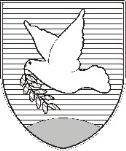 OBČINA IZOLA – COMUNE DI ISOLA                                             OBČINSKI SVET – CONSIGLIO COMUNALEOdbor za družbene dejavnostiUfficio attività socialiSončno nabrežje 8 – Riva del Sole 8	6310 Izola – IsolaTel: 05 66 00 100, Fax: 05 66 00 110E-mail: posta.oizola@izola.siWeb: http://www.izola.si/OBČINA IZOLA – COMUNE DI ISOLA                                          OBČINSKI SVET – CONSIGLIO COMUNALEOdbor za družbene dejavnostiUfficio attività socialiSončno nabrežje 8 – Riva del Sole 8	6310 Izola – IsolaTel: 05 66 00 100, Fax: 05 66 00 110E-mail: posta.oizola@izola.siWeb: http://www.izola.si/